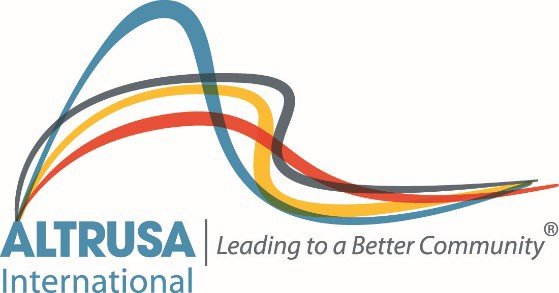 The Mamie L. Bass Service AwardThe Mamie L. Bass Community Service Award was established by the International Board of Directors in July 1963, as a memorial to the first National President of Altrusa. The name was changed to the Mamie L. Bass Service Award by the International Board of Directors in July 1975.OBJECTIVESTo stimulate interest in developing action programs in the community that fall within the scope of Altrusa’s program of service.To encourage members of local Clubs to participate actively in service projects designed to meet specific local needs.To recognize outstanding Club achievement in service to the community.DISTRICT AND INTERNATIONAL COMPETITIONService projects nominated for the Mamie L. Bass Service Award are judged each year at District Conferences. First-place winners from each District are entered in the competition at the International level. Established judging criteria are used by Districts and by International.One (1) service project from Clubs-At-Large is included in the competition by International. The International Membership Committee organizes the same selection process for projects for Clubs- At-Large as the Districts.ELIGIBILITYEvery Altrusa Club is eligible to enter one (1) service project each year of the biennium. Clubs can enter any service project that was:Conducted in its entirety during the twelve (12) month period ending prior to the date of submission of entries for judging; orCompleted on or before the date of submission of entries for judging; orClubs with projects of an ongoing nature may submit for judging only those major activities conducted during the twelve (12) month period ending prior to the date of submission of entries for judging.Projects which are primarily fundraising projects or which generate funds for Clubs’ use are not eligible for nomination.An Altrusa Club may not submit the same project for both the Mamie L. Bass Service Award and the Letha H. Brown Literacy Award in the same biennium.	A winning project at the District Level cannot be re-submitted for two full Awards cycles, and then, only if significant improvements are made to the project. The Awards Chair will be responsible for ensuring this and removing ineligible applications prior to judging.Page 1 of 7 MLB	Award Entries will NOT be returned unless requested in writing.	Revised Oct 2023ENTRY PREPARATIONThe entry should be completed and submitted as follows:All entries should be typed. You may submit the entry in written format or you may forward the entry via email or complete the online entry form.Covers should be labeled, “Nomination for Mamie L. Bass Service Award, name of Club, District, and Club year.”The first page should be the entry form, completed in its entirety.The narrative must not exceed 1,000 words, must be typed and on plain white paper without background. In developing the narrative, Clubs should refer to the judging criteria and score sheet. The following questions should be addressed in the narrative to assist judges in evaluating the submission.Selection of Project:Describe the aims and objectives of your project:What was the purpose of the project?What segment of the community was the project designed to help?Explain why your Club chose the project:How was the need for the project determined?Was this need being met by any other community group or agency?What were the reasons for choosing this project?How was the membership involved in the selection of this project?Development and Implementation of the Project:Describe how your project was carried out (proposals, action plans, communication, etc.)How was the project structure developed (guidelines, timetables, work assignments, communication, and record keeping)?How was each party informed on the progress of the project?What resources were required?What resources and fundraising were needed for the project?How was the Club membership involved in the project?How were the talents and abilities of Club members utilized?What percentage of Club members actively participated in the project?How many hours of personal service were contributed by Club members?How was the project supported by individuals and/or organizations in the community?What was the extent of participation or support by individuals and/or organizations in the community?Evaluation of the Project:Were the original objectives of the project achieved?What was the estimated number of people who were helped by the project?What were the benefits to the community?How did the project promote community awareness of Altrusa?Other Supporting InformationSupporting information will not exceed six pages. When more than 6 pages are submitted, the District Chair will remove all pages.Supporting information may include photos, promotional items (flyer, brochure), ads, media coverage, etc.Award Executive Summary/Synopsis:A synopsis of your project is required and should not exceed 100 words.The synopsis should provide a brief outline of key aspects of the project. This synopsis will not be counted towards the project description word count. The synopsis will be used if your award is selected as a winning entry, and in some Districts, to describe all entries in the Conference Program.PROCEDURES FOR SUBMITTING ENTRIESClubs submit entries for the District competition on or before the date established by the District Governor. Entries may be submitted electronically or as a hard copy, per the District instructions.The winning District entry is forwarded to the International Office by the Governor or designee immediately following the close of the District Conference.The winning entries from the District Conferences must reach the International Office no later than June 1st in the Convention year to be considered in the International competition. Late entries will not be considered for judging.The winning entry from Clubs-At-Large for each year of the biennium is forwarded by International Membership Committee to the International Office and must be received by June 1st to be considered in the International competition.The International Office will acknowledge receipt of each entry to both the District Governor and the President of the winning Club. The International Office will submit all District entries to the International Service Program Development Chair, who will coordinate the judging activities of the International competition.JUDGING COMMITTEESThe District Governor appoints a Chair of the District Mamie L. Bass Service Award Committee. The Chair selects three (3) prominent members of the general public to serve as judges. The judges should be from areas without Altrusa Clubs. Preferably, each of the three judges would be from a different area.The International Service Program Development Committee coordinates the International judging. The Chair appoints three (3) prominent members of the general public to serve as judges.JUDGING CRITERIA AND SCORE SHEETThe judges may disqualify any entry for any rules violation.The amount of funds spent on an activity is not a major criterion in selecting award winners.3	In determining award winners, the judges will consider how the Club selected, developed, implemented and evaluated the service project. The questions which follow are what the judges use to evaluate the components of Club projects. Each entry is evaluated on its own merits and not as compared with other entries. A Club should use the information in the preceding entry preparation section, judging criteria and score sheet as a guideline in preparing its entry.The Mamie L. Bass Service AwardJudging Criteria and Score SheetSelection of Project (10 points)Describe the aims and objectives of your project. (5 pts)		Explain why your Club chose the project.	(5 pts)		Maximum Points:	10	Points Earned:	_________Development and Implementation of the Project (60 points)Describe how your project was carried out (proposals, actionplans, communication, etc.). (15 pts)		What resources were required?	(15 pts)		How was the Club membership involved in the project? (15 pts)		How was the project supported by individuals and/ororganizations in the community?	(15 pts)		Maximum Points:	60	Points Earned:	_________Evaluation of the Project (20 points)Were the original objectives of the project achieved? (6 pts)		What was the estimated number of people who werehelped by the project?  (2 pts)		What were the benefits to the community? (6 pts)		Did the project promote community awareness of Altrusaand its commitment to Literacy?	(6 pts)		Maximum Points: 20	Points Earned:	_________Supporting Documentation (10 points)    A.  How well does the supporting documentation enhance understanding of the project?     Supporting documentation will not exceed six pages.     Maximum Points: 10	 Points Earned:                 _________Total Points Earned              ________________AWARDS AND AWARD PRESENTATIONSThe names of the winning entries are kept secret until the time of the awards presentation.District Awards: A Certificate of Merit is presented by the District to the First-Place award-winning Club at each District Conference. Runners-up [the number not to exceed three (3)] may be given Honorable Mention.International Awards at Conference: An award of $100 (U.S. dollars) is presented annually by the International Representative to the winner at District Conference. For Clubs-At-Large, an award of$100 (U.S. dollars) is given annually to the winning entry.International Awards at Convention: An award of $300 (U.S. dollars) is presented to the First-Place winner and awards of $75 (U.S. dollars) are given to the Clubs winning First and Second-Place Honorable MentionsSample Title PageMAMIE L. BASS SERVICE AWARDENTRY FORMPlease type. (If you need additional room, please add separate sheets of paper to the Entry Form.)District: 	Name of Altrusa Club: 			  Address: 			  City: 	 State/Province: 	 Country: 		 Zip/Postal Code: 	  Club President: 				Contact Person: 		 Telephone: 	E-mail: 	 Date (day, month, year): 		 Club Membership (as of entry date): 		 ************************************Project Title: 	 Project Description:The narrative must not exceed 1,000 words, must be typed on plain white paper withoutbackground. In developing the narrative Clubs should refer to the judging criteria and score sheet. Please refer to the section entitled, “Entry Preparation,” Item 4, for questions that should be addressed in the narrative to assist judges in evaluating your submission.View the Submission Contact List to submit your completed entry to the designated Awards Chair of your District.The winning entries at the District Conferences must reach the International Office by June 1st to be considered in the International competition.